Прокуратурой Яльчикского района выявлены нарушения законодательства, создающие обременительные условия пользования муниципальным имуществом Прокуратурой Яльчикского района по результатам изучения постановления администрации Большеяльчикского сельского поселения Яльчикского района Чувашской Республики от 21.03.2016 № 11 «О порядке определения размера арендной платы за пользование имуществом, находящемся в муниципальной собственности» установлено, что он содержит формулу расчета арендной платы, предусматривающую включение в неё затрат на проведение арендатором независимой оценки сдаваемого в аренду имущества.Такой подход к определению размера арендной платы за пользование муниципальным имуществом и возложение на арендатора обязанности по оплате затрат на проведение независимой оценки арендуемого имущества противоречит федеральному законодательству, тем самым создавая обременительные условия пользования муниципальным имуществом.Кроме того, данный недостаток является коррупциогенным фактором – наличие завышенных требований к лицу, предъявляемых для реализации принадлежащего ему права, - установление неопределенных, трудновыполнимых и обременительных требований к гражданам и организациям.По данному факту прокуратурой района принесен протест на вышеуказанный нормативно-правовой акт, который в настоящее время находится на рассмотрении.Прокурор Яльчикского района советник юстиции                                                                          А.Н. КудряшовИнформационный бюллетень «Вестник Малотаябинского сельского поселения Яльчикского района»отпечатан в администрации Малотаябинского сельского поселения Яльчикского района Чувашской РеспубликиАдрес: д. Малая Таяба, ул. Новая, д.17                                 Тираж  10 экз.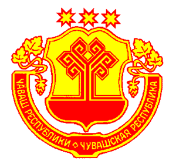 Информационный бюллетеньВестник Малотаябинского сельского поселения Яльчикского районаУТВЕРЖДЕНРешением Собрания депутатов Малотаябинского сельского поселения Яльчикского района№ 2/5 от “01” февраля 2008г.№55“24” октября 2022г.